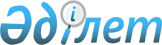 Об утверждении Соглашения о единых подходах к применению информационных технологий в деятельности таможенных служб государств-членов Евразийского экономического сообществаПостановление Правительства Республики Казахстан от 20 мая 2011 года № 551

      Правительство Республики Казахстан ПОСТАНОВЛЯЕТ:



      1. Утвердить Соглашение о единых подходах к применению информационных технологий в деятельности таможенных служб государств-членов Евразийского экономического сообщества, подписанное в Москве 9 июня 2009 года.



      2. Настоящее постановление вводится в действие со дня подписания.      Премьер-Министр

      Республики Казахстан                       К. Масимов 

СОГЛАШЕНИЕ

о единых подходах к применению информационных технологий

в деятельности таможенных служб государств-членов

Евразийского экономического сообщества

      Правительства государств-членов Евразийского экономического сообщества (ЕврАзЭС), именуемые в дальнейшем Сторонами,



      руководствуясь Договором о Таможенном союзе и Едином экономическом пространстве от 26 февраля 1999 г. и Договором об учреждении Евразийского экономического сообщества от 10 октября 2000 г.,



      стремясь к обеспечению эффективного таможенного контроля за товарами и транспортными средствами, перемещаемыми через государственные границы государств Сторон,



      желая способствовать равноправной конкуренции, макроэкономической стабильности и обеспечению согласованной налоговой, денежно-кредитной, валютно-финансовой и таможенной политики в Евразийском экономическом сообществе,



      намереваясь ускорить и упростить перемещение товаров и транспортных средств через территории государств-членов Евразийского экономического сообщества, обеспечить безопасность перевозок товаров и транспортных средств и защиту экономических интересов государств Сторон, а также предотвратить нелегальное перемещение товаров и транспортных средств,



      согласились о нижеследующем: 

Статья 1

      В настоящем Соглашении термины используются в следующих определениях:



      "автоматизированная система" - система, состоящая из персонала и комплекса средств автоматизации деятельности указанного персонала, реализующая информационную технологию выполнения установленных функций;



      "защита информации" - принятие правовых, организационных и технических (программно - технических) мер в целях обеспечения целостности и сохранности информации, недопущения ее несанкционированного изменения или уничтожения, соблюдения конфиденциальности информации ограниченного доступа, реализации права на доступ к информации, а также недопущения несанкционированного воздействия на средства обработки, передачи и хранения информации;



      "информация" - сведения о лицах, предметах, фактах, событиях, явлениях и процессах независимо от формы их представления;



      "информационный ресурс" - совокупность документированной информации (базы данных, другие массивы информации), содержащейся в информационных системах;



      "информационная система" - совокупность содержащейся в базах данных информации и обеспечивающих ее обработку информационных технологий и технических средств;



      "информационные технологии" - процессы, методы поиска, сбора, хранения, обработки, предоставления, распространения информации и способы осуществления таких процессов и методов;



      "информационно-телекоммуникационная сеть" - технологическая система, предназначенная для передачи по линиям связи информации, доступ к которой осуществляется с использованием средств вычислительной техники;



      "удостоверяющий центр" - юридическое лицо, выполняющее функции по управлению сертификатами ключей подписей и предоставлению иных услуг в соответствии с законодательством государства каждой из Сторон. 

Статья 2

      Целью настоящего Соглашения является выработка единых подходов к применению информационных технологий в деятельности таможенных служб государств Сторон для повышения эффективности выполнения следующих задач:



      обеспечение информационной открытости и прозрачности механизмов таможенного оформления и таможенного контроля при надлежащей защите информации;



      сокращение времени таможенного оформления и таможенного контроля;



      создание условий для упрощения процедур таможенного контроля на государственных границах государств Сторон, а также для организации совместного таможенного контроля в пунктах пропуска через государственные границы государств Сторон;



      интеграция информационных ресурсов таможенных служб государств Сторон на основе информационного взаимодействия;



      обеспечение информационной совместимости автоматизированных систем таможенных служб государств Сторон;



      повышение оперативности информационного обмена между таможенными службами государств Сторон. 

Статья 3

      Для выработки единых подходов к применению информационных технологий таможенные службы государств Сторон совместно решают следующие задачи:



      подготовка предложений по совершенствованию законодательства государства каждой из Сторон и международных договоров в рамках Евразийского экономического сообщества в области использования информационных технологий таможенными службами государств Сторон с учетом международной практики;



      разработка порядка формирования и использования информационных ресурсов таможенных служб и требований к документированию информации, содержащейся в информационных ресурсах, находящихся в ведении таможенных служб государств Сторон;



      развитие интегрированной информационно телекоммуникационной сети, обеспечивающей эффективное информационное взаимодействие таможенных служб государств Сторон, с учетом функционирования удостоверяющих центров;



      разработка порядка и условий использования для таможенных целей информационных систем, информационных технологий и средств их обеспечения;



      формирование унифицированной системы классификации и кодирования информации, необходимой для осуществления информационного взаимодействия таможенных служб государств Сторон;



      обеспечение информационной безопасности деятельности таможенных служб государств Сторон;



      координация работ и проведение консультаций по созданию новых информационных систем для таможенных служб государств Сторон. 

Статья 4

      Обмен информацией таможенные службы государств Сторон осуществляют в пределах своей компетенции и в соответствии с законодательством государства каждой из Сторон. 

Статья 5

      Для обеспечения доступа к информации по вопросам таможенного регулирования на межгосударственном уровне и ее совместного использования при решении задач, стоящих перед таможенными службами государств Сторон, Стороны проводят мероприятия по интеграции информационных ресурсов и определению уполномоченных лиц, имеющих к ним регламентированный доступ. 

Статья 6

      Интегрированная информационно-телекоммуникационная сеть таможенных служб государств Сторон предназначена для:



      пользования таможенными службами государств Сторон комплексом современных телекоммуникационных услуг;



      унификации технических решений, используемых при информационном взаимодействии таможенных служб государств Сторон;



      обеспечения соединения информационно-телекоммуникационных сетей с целью качественной и надежной передачи информации между таможенными службами государств Сторон;



      предоставления таможенной службе государства каждой из Сторон доступа к информационным ресурсам таможенных служб государств других Сторон. 

Статья 7

      Порядок информационного взаимодействия таможенных служб государств Сторон и признания Сторонами юридической силы электронных документов определяются отдельным Соглашением Сторон. 

Статья 8

      Стороны обеспечивают конфиденциальность информации, полученной в соответствии с настоящим Соглашением.



      Стороны используют информацию, полученную таможенными службами государств Сторон в соответствии с настоящим Соглашением, в таможенных целях и не могут передавать ее третьим сторонам без письменного согласия Стороны, передавшей информацию. 

Статья 9

      Стороны обеспечивают защиту информации в автоматизированных системах, информационных ресурсах и информационно-телекоммуникационных сетях, применяемых в таможенных службах государств Сторон, на основе использования сертифицированных в соответствии с законодательством государства каждой из Сторон средств защиты информации от несанкционированного доступа или изменения при передаче информации по сетям связи открытого пользования, а также от воздействия компьютерных атак и вирусов.



      Таможенные службы государств Сторон формируют перечень сертифицированных соответствующими службами государств Сторон средств защиты информации. 

Статья 10

      Таможенные службы государств Сторон в соответствии с законодательством своих государств обеспечивают охрану интеллектуальной собственности при использовании программно-технических средств и информационных технологий, полученных в процессе взаимодействия. 

Статья 11

      В целях повышения эффективности управления процессом внедрения и использования информационных технологий таможенные службы государств Сторон осуществляют постоянный мониторинг использования информационных технологий и формируют предложения по корректировке государственной политики в области информационных технологий в деятельности таможенных служб государств Сторон. 

Статья 12

      Споры и разногласия между Сторонами, касающиеся толкования и применения положений настоящего Соглашения, Стороны решают путем переговоров и консультаций. В случае недостижения согласия спор передается любой из заинтересованных Сторон на рассмотрение в Суд Евразийского экономического сообщества. 

Статья 13

      По взаимному согласию Стороны могут вносить изменения в настоящее Соглашение, которые оформляются отдельными протоколами и вступают в силу в порядке, предусмотренном статьей 15 настоящего Соглашения. 

Статья 14

      После вступления в силу настоящее Соглашение открыто для присоединения к нему других государств, вступивших в Евразийское экономическое сообщество. Документы о присоединении к настоящему Соглашению сдаются на хранение депозитарию.



      В отношении присоединившегося государства настоящее Соглашение вступает в силу с даты получения депозитарием документа о присоединении. 

Статья 15

      Настоящее Соглашение вступает в силу с даты получения депозитарием, которым является Интеграционный Комитет Евразийского экономического сообщества, последнего письменного oуведомления о выполнении Сторонами внутригосударственных процедур, необходимых для его вступления в силу.



      Настоящее Соглашение заключается на неопределенный срок. Любая Сторона может выйти из настоящего Соглашения, направив соответствующее письменное уведомление депозитарию. Действие настоящего Соглашения для такой Стороны прекращается по истечении 12 месяцев с даты получения депозитарием письменного уведомления. Обязательства по защите информации, полученной в соответствии с настоящим Соглашением, остаются в силе независимо от прекращения его действия или выхода какой-либо из Сторон из него.



      Совершено в г. Москве 9 июня 2009 г. в одном подлинном экземпляре на русском языке.



      Подлинный экземпляр хранится у депозитария, который направит Сторонам его заверенную копию.         За                     За                          За

    Правительство          Правительство               Правительство

     Республики             Республики                  Кыргызской

      Беларусь               Казахстан                  Республики             За                                 За

        Правительство                      Правительство

         Российской                         Республики

          Федерации                        Таджикистан

      Настоящим удостоверяю, что данный текст является полной и аутентичной копией оригинала Соглашения о единых подходах к применению информационных технологий в деятельности таможенных служб государств-членов Евразийского экономического сообщества от 9 июня 2009 года, подписанного от Республики Беларусь - Премьер-министром Республики Беларусь Сидорским С.С, от Правительства Республики Казахстан - Премьер-министром Республики Казахстан Масимовым К.К., от Правительства Кыргызской Республики - Премьер-министром Кыргызской Республики Чудиновым И.В., от Правительства Российской Федерации - Председателем Правительства Российской Федерации Путиным В.В., от Правительства Республики Таджикистан - Премьер-министром Республики Таджикистан Акиловым А.Г.



      Подлинный экземпляр хранится в Интеграционном Комитете Евразийского экономического сообщества.      Руководитель Правового департамента        В. Князев
					© 2012. РГП на ПХВ «Институт законодательства и правовой информации Республики Казахстан» Министерства юстиции Республики Казахстан
				